ПЕДАГОГИЧЕСКАЯ КОПИЛКА МБДОУ ОЙХОВСКИЙ ДЕТСКИЙ САД  № 3 «КОЛОКОЛЬЧИК» - 2021ВЫПУСК №1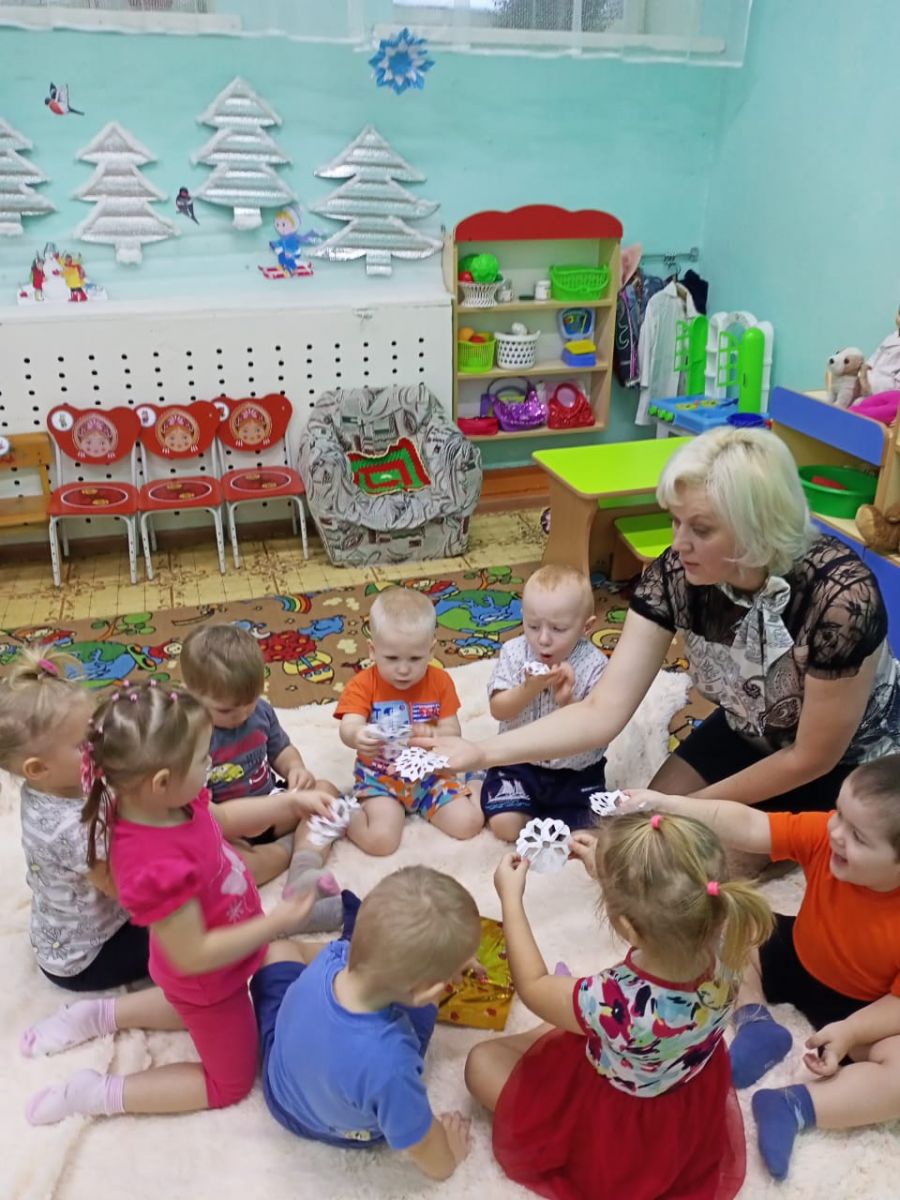 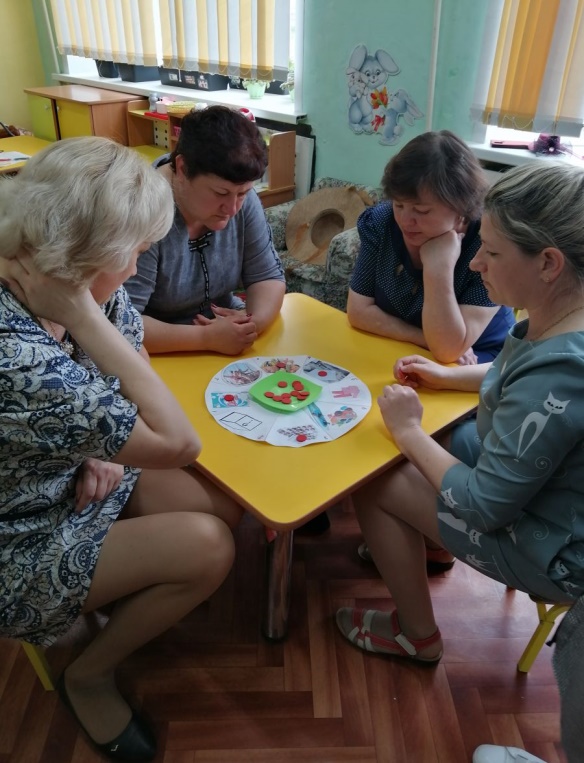 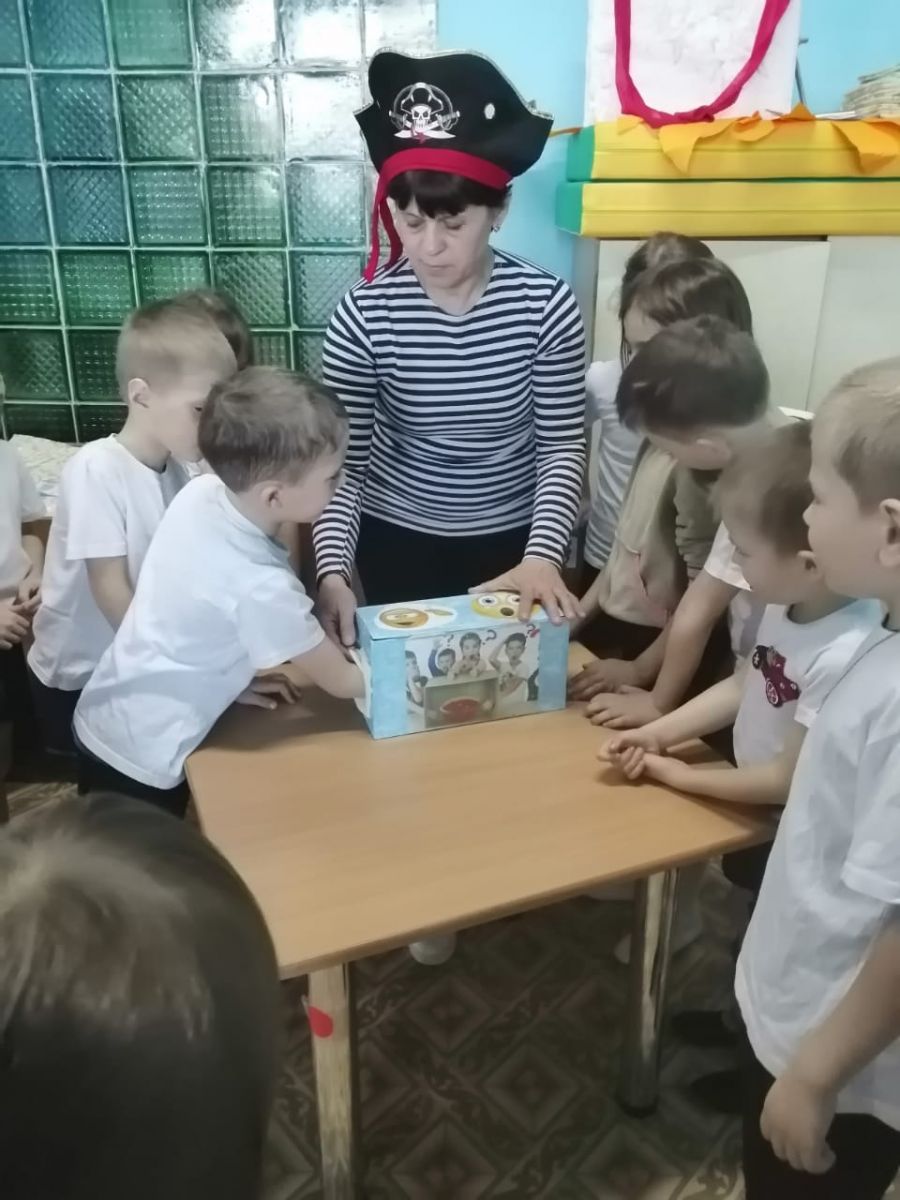 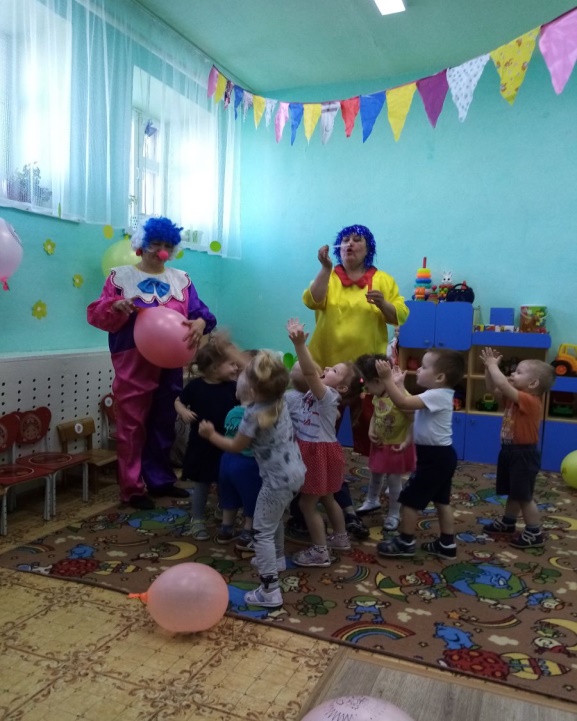 СБОРНИК МЕТОДИЧЕСКИХ РАЗРАБОТОК МБДОУ ОЙХОВСКИЙ ДЕТСКИЙ САД №3 «КОЛОКОЛЬЧИК»    Редактор: старший воспитатель МБДОУ Ойховский детский сад № 3 «Колокольчик» Сидорова Н.Н.    Педагогическая копилка-2021 МБДОУ Ойховский детский сад № 3 «Колокольчик». Сборник методических разработок ДОУ № 1 – Ойха – май 2021 г. – 50 с.   Данный сборник методических материалов предназначен для представления опыта реализации культурных практик и инициатив педагогов МБДОУ Ойховский детский сад № 3 «Колокольчик». У каждого педагога есть свои находки, свои достижения. В данном сборнике собраны методические и практические материалы для организации и проведения занятий, воспитательных мероприятий – в целом – по воспитанию, развитию и обучению детей дошкольного возраста.Детский сад относится к муниципальной системе образования Курагинского района.  Учредителем и собственником имущества является муниципальное образование – Курагинский район. Органом, осуществляемым функции и полномочия учредителя МБДОУ Ойховский детский сад № 3 «Колокольчик» является управление образования администрации Курагинского района.                                                                                     Руководитель: Голубкова Ольга Александровна                                                                                 Адрес юридический: 662939, Красноярский край, Курагинский                                район, п. Ойха, ул. Мира, 6а.                                                                         Адрес почтовый: 662939, Красноярский край, Курагинский                                район, п. Ойха, ул. Мира, 6а.                              Телефон: 8(39136) 94 – 2-72                                Сайт: дсколокольчик.рф                               Email: kol.mbdou@yandex.ru          СБОРНИК МЕТОДИЧЕСКИХ РАЗРАБОТОК МБДОУ ОЙХОВСКИЙ ДЕТСКИЙ САД №3 «КОЛОКОЛЬЧИК»СОДЕРЖАНИЕРаздел 1. Образовательная область «Познавательное развитие» ПЛАН - КОНСПЕКТ организованной образовательной деятельности по формированию элементарных математических представлений для детей 1младшей группы «На помощь Машеньке. Один – много, большой – маленький» (Верховых Е.С.) …………………………..4ПЛАН – КОНСПЕКТ организованной образовательной деятельности по формированию элементарных математических представлений для детей подготовительной группы «Весенние часы» Пикулева О.Е.) ……………………………………………………………………………..9 ПЛАН – КОНСПЕКТ организованной образовательной деятельности по формированию элементарных математических представлений для детей старшей группы «На работу в супермаркет!» (Квитченко О.М.) ……………………………………………………………….14ПЛАН – КОНСПЕКТ организованной образовательной деятельности по формированию элементарных математических представлений для детей второй младшей группы «В гостях у сказки «Гуси – лебеди» (Безуглова Ж.Р.) ………………………………………………………21ПЛАН – КОНСПЕКТ организованной образовательной деятельности по формированию элементарных математических представлений для детей средней группы «Высота» (Капустина И.А.) ………………………………………………………………………………………............25Раздел 2. Образовательная область «Художественно – эстетическое развитие. Музыка»ПЛАН – КОНСПЕКТ организованной образовательной деятельности по музыке для детей старшей группы «Музыка весны» (Пустовалова Н.А.) ……………………………………….30ПЛАН – КОНСПЕКТ организованной образовательной деятельности по музыке для детей средней группы «В лес на саночках!» (Пустовалова Н.А.) …………………………………...33Раздел 3. Образовательная область «Речевое развитие» ПЛАН – КОНСПЕКТ организованной образовательной деятельности по речевому развитию для детей подготовительной группы «Лети, лепесток!» (Сидорова Н.Н.) ……………………….38ПЛАН – КОНСПЕКТ организованной образовательной деятельности по развитию речи в средней группе «Наши защитники!» (Квитченко О.М.) ……………………………………...44СБОРНИК МЕТОДИЧЕСКИХ РАЗРАБОТОК МБДОУ ОЙХОВСКИЙ ДЕТСКИЙ САД №3 «КОЛОКОЛЬЧИК»         Раздел 1. Образовательная область «Познавательное развитие»Цель: развитие умений различать величины.Задачи: 	1. Образовательные: формировать умение различать предметы контрастных размеров и их обозначение в речи (большой гриб-маленький гриб). Закреплять умения различать количество предметов (один-много). Совершенствовать умение различать основные цвета (красный, синий, желтый, зеленый).2. Развивающие: развивать слуховое и зрительное внимание, мышление.3. Воспитательные: воспитывать желание оказывать помощь.Оборудование/ материалы/ инвентарь:Демонстрационный материал: слайдовая презентация; куклы (дедушка и бабушка); Раздаточный материал: грибы: большой 1 гриб и 3 маленьких на каждого ребенка; корзинки: большая и маленькая на каждого ребенка, билетики из цветной бумаги на каждого ребенка.Предварительная работа: чтение сказки «Маша и медведь».СБОРНИК МЕТОДИЧЕСКИХ РАЗРАБОТОК МБДОУ ОЙХОВСКИЙ ДЕТСКИЙ САД №3 «КОЛОКОЛЬЧИК»  Цель: ознакомление с числом 20, способом его образования.Задачи:                                                                                                                        -развивать умение писать число 20;                                                                   -закрепить умение решать примеры в пределах второго десятка;                       -закрепить умение ориентироваться в пространстве;                                            -развивать умение определять время на часах.Методические приёмы:   Игровой: использование сюрпризных моментов.                                                     Наглядный: использование карточек, экран.                                                       Словесный: напоминание, указание, вопросы, поощрение, анализ занятия.       Оборудование: компьютер, карточки, цифры, счётные палочки, мяч, 4 коробочки разных цветов с сюрпризами, часовой циферблат с весенними мотивами.                                                                                                                      Демонстрационный материал: карточки с изображением предметов к задачам, часовой циферблат с изображением разного времени (на экране телевизора).                                                                                               Раздаточный материал: листы бумаги в клетку, цветные карандаши, шариковые ручки, счётные палочки, круги из цветной бумаги.СБОРНИК МЕТОДИЧЕСКИХ РАЗРАБОТОК МБДОУ ОЙХОВСКИЙ ДЕТСКИЙ САД №3 «КОЛОКОЛЬЧИК»Цель: формирование математических представлений посредством игровой деятельности.Задачи:Обучающие1. Продолжить формировать представление о равенстве: определять равное количество в группах, состоящих из разных предметов. Закреплять знания о геометрических фигурах, находить в них различия; учить ориентироваться на листе бумаги.2. Продолжать учить детей составлять и решать простые арифметические задачи на сложение и вычитание на наглядном материале, «записывать» задачи, пользуясь знаками «+, -», «=».3. Устанавливать соответствие между количеством предметов и цифрой.4. Упражнять детей в понимании состава числа из единиц на конкретном материале.Развивающие задачи: 1.Создать условия для развития логического мышления, сообразительности, внимания. 2.Развивать смекалку, зрительную память, воображение. 3.Способствовать формированию мыслительных операций, развитию речи, умению аргументировать свои высказывания. Воспитательные задачи: 1.Воспитывать самостоятельность, умение понимать учебную задачу и выполнять ее самостоятельно. Воспитывать интерес к математическим занятиям.Предварительная работа с детьми: отгадывание загадок, решение логических задач, решение простых арифметических задач, индивидуальные занятия, просмотр видеофильма «Какие бывают магазины», игровая ситуация «Кто работает в магазине?». СБОРНИК МЕТОДИЧЕСКИХ РАЗРАБОТОК МБДОУ ОЙХОВСКИЙ ДЕТСКИЙ САД №3 «КОЛОКОЛЬЧИК»
Демонстрационный материал: кубики, машинки, кукла. Предметы для сюрпризного момента - покупок в магазине.
Раздаточный материал: наборы геометрических фигур, конверты с набором цифр, карточки для индивидуальной работы. ХОД НОД:Орг. момент  (дети входят в группу, подходят к гостям, здороваются, проходят на ковер, встают в круг)Воспитатель: В круг широкий, вижу я,Встали все мои друзья.Мы сейчас пойдем направо,А теперь пойдем налево,В центре круга соберемся.Улыбнемся, подмигнемИ занятие начнем.Вводная часть (мотивация) В: Девочки и мальчики, у меня для вас есть загадка:Нужно хлеба нам купитьИль подарок подарить –Сумку мы скорей берёмИ на улицу идём.Там проходим вдоль витринИ заходим в … (магазин).А вы любите ходить в магазин? Почему? Как называется магазин, в котором можно купить: одежду, продукты, игрушки, велосипеды, мебель и другое?  (супермаркет).СБОРНИК МЕТОДИЧЕСКИХ РАЗРАБОТОК МБДОУ ОЙХОВСКИЙ ДЕТСКИЙ САД №3 «КОЛОКОЛЬЧИК»Сегодня я решила открыть в нашей групповой комнате такой супермаркет.  Для работы в магазине мне нужны помощники. А вы бы хотели поработать в магазине?  (Ответы детей)Когда человек устраивается на работу, он проходит собеседование, т. е. ему задают вопросы и выясняют, есть ли у него знания, чтобы выполнять работу. Итак, приготовьтесь отвечать на вопросы Основная частьМатематическая разминка  Посчитайте от 1 до 10 (все вместе)
 Какое число следует за числом 5 
 Какое число стоит перед числом 8 
 Соседи числа 6 
 Сколько ушей у двух котят?Сколько хвостов у трех щенят?Если у геометрической фигуры нет углов, то это …?Назовите дни недели Какие дни недели называют выходными днями? Зачем надо знать дни недели?Когда вы приходите в детский сад, какое это время суток?А когда спите дома, какое это время суток?Молодцы, на вопросы ответили, собеседование прошли. После собеседования человек начинает работать, смотрят, как он выполняет задания– это называется испытательный срок. И если все задания выполнены успешно, его принимают на работу. Готовы к испытаниям? До открытия магазина осталось 10 секунд, начинаем обратный отчет от 10 до 0.  (Звенит колокольчик)Мы в торговом зале, в отделе «Игрушки»Правильно ли расставили товар на полках?В этом отделе продавцы-консультанты расставили на полках игрушки, но допустили ошибку. Посмотрите внимательно и исправьте.СБОРНИК МЕТОДИЧЕСКИХ РАЗРАБОТОК МБДОУ ОЙХОВСКИЙ ДЕТСКИЙ САД №3 «КОЛОКОЛЬЧИК» (Подходим к полкам в центре «Магазин»)1. На первой полке: один кубик красный и три синих (Различия по цвету) Убрать красный кубик.2. На второй полке стоят четыре машины разные и одна кукла  (Различие по названию предметов, однородности)  Убрать куклуМолодцы, исправили ошибки.Что вы можете сказать о количестве предметов на полках? (Машин больше, чем кубиков).  Как вы определили, что машин больше (Посчитали)   Что надо сделать, чтобы предметов стало одинаковое количество? (Добавить кубик или убрать машину)Итак, что можно сказать теперь о количестве кубиков и машин?  (Их стало по четыре, т е поровну)Спасибо, ребята, вы помогли навести порядок на полках. Отдел фасовки. Мы находимся в отделе расфасовки продуктов. В магазин везли в коробках конфеты, но по пути они рассыпались. Ваша задача разложить конфеты в коробки в определенной последовательности. В верхний правый угол положите конфету треугольной формыВ нижний левый – круглойВ нижний правый- прямоугольнойВ верхний левый – квадратнойПосередине – овальной.А теперь сравните, правильно ли вы разложили конфеты? (Показываю образец, дети сравнивают и исправляют ошибки)Спасибо, вы справились с заданием.  Остались еще две конфеты (показываю квадрат и треугольник разного цвета).Посмотрите на конфеты и скажите, чем они отличаются друг от друга?(Цветом: квадрат синий, треугольник красный; количеством углов и сторон)5.  Вы хорошо выполняете задания. Однако пора устроить перерыв. Приглашаю вас в   центр отдыха.   Физминутка под музыку. СБОРНИК МЕТОДИЧЕСКИХ РАЗРАБОТОК МБДОУ ОЙХОВСКИЙ ДЕТСКИЙ САД №3 «КОЛОКОЛЬЧИК»6.  Отдел учета доходов и расходов (решение задач на наглядной основе)(Дети садятся за стол)Очень важная работа у бухгалтеров. Они считают, сколько магазин получил прибыли от продажи товара, сколько израсходовал денег на закупку товаров.Дел у них много, не успевают все посчитать и попросили помочь.СБОРНИК МЕТОДИЧЕСКИХ РАЗРАБОТОК МБДОУ ОЙХОВСКИЙ ДЕТСКИЙ САД №3 «КОЛОКОЛЬЧИК» (На доске рисунки к задаче)На полке лежат 3 яблока                  Продавец продала 1 яблоко Воспитатель: Посмотрите на первую картинку. Что вы на ней видите?    (на полке в магазине лежат 3 яблока)    Воспитатель: Посмотрите на вторую картинку. Что изображено на ней?  (одно яблоко продали) Составим задачу по картинкам В магазине на полке лежало 3 яблока. Одно яблоко продалиЭто условие. А какой вопрос можно задать к задаче? Сколько яблок осталось? Как узнать, сколько яблок осталось? (3-2)  Почему 3-2, а не 3+2? (Яблок стало меньше) Давайте выложим решение задачи цифрами и знаками на доске и на столах. (Сначала выложите цифру, которая показывает, сколько яблок было на полке, затем поставьте знак, который показывает, что яблок стало меньше. Выкладываем цифру, которая показывает, сколько яблок продали. Математический знак = (Сколько получится). И выкладываем цифру, которая показывает, сколько яблок осталось.) Кто повторит задачу? Решение?Рабочий день подходит к концу. Продавцы со всех отделов принесли карточки, на которых изображено то, что они продали. Ваша задача: узнать сколько овощей, ягод или каких-то других предметов было продано и обвести нужную цифру.Как вы это будете проверять? (Посчитать предметы и сравнить с цифрой. Исправить, если надо)Образец выполнения. СБОРНИК МЕТОДИЧЕСКИХ РАЗРАБОТОК МБДОУ ОЙХОВСКИЙ ДЕТСКИЙ САД №3 «КОЛОКОЛЬЧИК»Приступаем к работе. У каждого ребенка своя карточка (если кто-то сделает быстро, можно дать еще карточку, взаимопроверка)4. Рефлексия. Сюрпризный момент  Вот и завершился рабочий день.   Вы все хорошо потрудились. Прошли все испытания.Какое задание вам понравилось выполнять?  Какое было самым трудным? Я с радостью принимаю вас на постоянную работу. Но это еще не все. За свой труд вы получите зарплату. Каждый из вас заработал монетки, и вы можете купить то, на что хватит денег. Посчитайте свою зарплату и подходите к витрине за покупками по очереди!  (Очередь можно установить по жеребьевке).СБОРНИК МЕТОДИЧЕСКИХ РАЗРАБОТОК МБДОУ ОЙХОВСКИЙ ДЕТСКИЙ САД №3 «КОЛОКОЛЬЧИК»Цель: формирование в игровой форме элементарных математических представлений у детей. Задачи:Образовательные: продолжать учить различать понятия «много», «один», «ни одного»; формировать представления о свойствах предметов: цвет, форма, размер; умение выделять и объяснять признаки сходства и различия предметов, объединять их в группы по общему признаку.Развивающие: развивать наблюдательность, мыслительную активность, умение высказывать и обосновывать свои суждения; развивать слуховое и зрительное внимание, память, логическое мышление.Воспитательные: воспитывать стремление оказывать помощь тому, кто оказался в трудной ситуации.Методы и приёмы: наглядный, игровой, практический, методы, направленные на развитие логического мышления и творческого характера, вопросы к детям.     Оборудование: мультимедийная презентация (проектор, ноутбук), изображения ( Машенька, печка, яблонька, речка, избушка Бабы- Яги, Баба-Яга, Машенька с Иванушкой , «пирожки» разной формы (круглые, квадратные, треугольные) по количеству детей, три тарелки с изображением квадрата, круга, треугольника в серединке, яблоки большие и маленькие, две корзинки – большая и маленькая, две дощечки – длинная и короткая.Ход НОД:Организационный момент.Воспитатель:Собрались все дети в круг.Я – твой друг и ты – мой друг! СБОРНИК МЕТОДИЧЕСКИХ РАЗРАБОТОК МБДОУ ОЙХОВСКИЙ ДЕТСКИЙ САД №3 «КОЛОКОЛЬЧИК»Дружно за руки возьмёмсяИ друг другу улыбнёмся.– Ребята, вы с хорошим настроением пришли сегодня в детский сад? – У меня сегодня замечательное настроение, потому что ночью мне приснился удивительный сон. Я оказалась в волшебной сказке и подружилась с ее героями.– Ребята, а вы хотели бы оказаться в сказке? – Вспомните, какими словами чаще всего начинаются сказки?  - Сейчас мы с вами все вместе скажем волшебные слова «Жили-были…»(Слышится плач девочки) 1 слайдВоспитатель: Ребята вы слышите? Мне кажется кто - то плачет.  Ой, девочка! Давайте подойдем и узнаем, как зовут девочку и почему она плачет. Маша: Меня зовут Машенька. Гуси-лебеди унесли моего братца Иванушку. Где теперь мне его искать? Ребята помогите мне, пожалуйста.Воспитатель: Ребята, как вы думаете, в какую сказку мы попали? (Гуси-лебеди)А мы Машеньке поможем найти ее братца Иванушку? Ну, тогда в путь! По ровненькой дорожке шагают наши ножки Топ-топ-топ!По камешкам, по камешкам Прыг-прыг-прыг!Шли мы, шли и до печки дошли! 2 слайдВоспитатель: Ребята, давайте спросим у печки, куда Гуси-Лебеди полетели?Дети: Печка, скажи, куда Гуси-Лебеди полетели?Печка: А вы достаньте мои пирожки разложите их по тарелочкам, тогда скажу.(Воспитатель достает поднос с пирожками)Воспитатель: Ой, ребята, посмотрите какие пирожки румяные. Скажите, сколько пирожков напекла печка? (Много). Какого цвета пирожки? А все ли пирожки одинаковой формы? (Разные: круглые, квадратные, треугольные).– Возьмите по одному пирожку. Сколько пирожков осталось на подносе? (Ни одного)– Миша, сколько у тебя пирожков? (у меня один пирожок) А какой он формы? (пирожок круглый) А у тебя Эльмира, сколько пирожков? (у меня один пирожок) А какой он формы? (Пирожок квадратный). (Воспитатель спрашивает у всех детей)СБОРНИК МЕТОДИЧЕСКИХ РАЗРАБОТОК МБДОУ ОЙХОВСКИЙ ДЕТСКИЙ САД №3 «КОЛОКОЛЬЧИК»– А вот и тарелочки, куда надо разложить пирожки. Но тарелочки не простые, на каждой тарелочке в середине изображена своя фигура. Какие это фигуры? (Круг, квадрат, треугольник)– А давайте теперь поиграем. Нужно положить свой пирожок в ту тарелочку, серединка которой такой же формы, как и ваш пирожок. Игра «Найди свою тарелочку».Воспитатель: (обращается к печке) Ну вот, печка, ребята справились с твоим заданием. Скажи, куда Гуси-Лебеди полетели?Печка: Молодцы ребята. Возьмите мой пирожок, он покажет вам, куда Гуси-Лебеди полетели. 3 слайдВоспитатель: Спасибо, Печка! Ну что, ребята, ваши ножки не устали? Пойдем дальше?По ровненькой дорожке шагают наши ножки Топ-топ-топ!По камешкам, по камешкам Прыг-прыг-прыг!Шли мы, шли и до яблоньки дошли. 4 слайд– Ребята, давайте спросим у яблоньки, куда Гуси-лебеди полетели?Дети: Яблонька, скажи, куда Гуси-Лебеди полетели?Яблоня: А вы соберите мои яблочки, тогда скажу.Воспитатель: Ребята, посмотрите, сколько яблок на яблоне? (Много) А какого они цвета? (Красные). А все ли яблоки одинаковые по размеру? (Яблоки разные: большие и маленькие).– А вот и корзинки, куда надо собрать яблоки? Скажите корзинки одинаковые по размеру?(Корзинки разные: одна большая, а другая – маленькая).Воспитатель: Ребята, сорвите по одному яблочку.– Саша, у тебя какое яблоко по размеру? (Большое). А у тебя Полина, какое яблоко? (маленькое)…– А теперь нужно собрать яблоки. В какую корзинку мы положим большие яблоки? (в большую корзинку) А маленькие яблоки, в какую корзинку будем собирать? (в маленькую корзинку).Игра «Собери яблоки».Воспитатель: (обращаясь к яблоне) Ну вот, яблоня, ребята справились с твоим заданием. Скажи, куда Гуси-Лебеди полетели?Яблоня: Молодцы, ребята. Возьмите мое яблочко. Оно покажет вам, куда Гуси-Лебеди полетели. 5 слайдВоспитатель: Ну что, ребята, пойдем дальше?СБОРНИК МЕТОДИЧЕСКИХ РАЗРАБОТОК МБДОУ ОЙХОВСКИЙ ДЕТСКИЙ САД №3 «КОЛОКОЛЬЧИК»По ровненькой дорожке шагают наши ножки Топ-топ-топ!По камешкам, по камешкам Прыг-прыг-прыг!Шли мы, шли и до реченьки дошли. 6 слайд– Ребята, смотрите молочная река, кисельные берега. А за рекой уже и дом Бабы Яги виднеется. Скажите, мы можем перешагнуть или перепрыгнуть эту речку? (Нет) А почему? (Река широкая) Что же нам делать? Ой, посмотрите, на берегу две дощечки лежат. Какую нам надо взять дощечку, чтобы перейти через речку? (длинную) А как узнать какая дощечка длинная, а какая короткая. (Способом наложения) Дети определяют длинную дощечку и переходят через речку. (Подходят к домику Бабы Яги) 7 слайдВоспитатель: Что-то тихо, наверное, Баба Яга спит. Надо ее разбудить. 8 слайд Баба Яга: Чую, чую – человеческим духом пахнет. Кто такие? Чего расшумелись? Чего мне спать не даете?Воспитатель: Хватит тебе, Баба Яга, спать. Отдавай нам Ванюшку.Баба Яга: Ах, какие хитренькие. Я поспала. Проголодалась. Вот как раз Ванюшку и съем.Воспитатель: Не надо, Баба Яга, Ванюшку кушать. У нас пирожок есть и яблочко.Баба Яга: А пирожки я люблю. И яблок давно не ела.  Забирайте своего братца, да смотрите не оставляйте его одного без присмотра. 9 слайдВоспитатель: Спасибо вам, ребята, за то, что помогли Ванюшку вернуть. Ну а нам пора возвращаться в группу. Закройте глазки, а я скажу волшебные слова. – «Вот и сказочке конец, а кто слушал молодец». Дети открывают глаза.РефлексияВоспитатель: Вот и закончилось наше путешествие в сказку.– Давайте вспомним, в какой сказке мы побывали?– А что мы там делали?– А чьи и какие задания мы выполняли?– Какое задание вам понравилось больше всего?Ребята вы все сделали верно, и со всеми заданиями справились. Молодцы! Я очень вами довольна. Но мы не прощаемся со сказками. В следующий раз мы побываем еще в какой-нибудь сказке.Сюрпризный момент»Воспитатель: Ребята, а за то, что вы помогли Маше, она передала вам в подарок раскраски по нашей сказке.СБОРНИК МЕТОДИЧЕСКИХ РАЗРАБОТОК МБДОУ ОЙХОВСКИЙ ДЕТСКИЙ САД №3 «КОЛОКОЛЬЧИКЦель: формирование умений устанавливать размерные отношения между предметами.Задачи: 1. Образовательные: формировать умения устанавливать размерные отношения между 4- 5 предметами разной высоты, располагать их в порядке убывания.  Закреплять представление о геометрических фигурах: кубе. Совершенствовать умения пользоваться количественными числительными в пределах 5.2. Развивающие: развивать зрительное внимание, мыслительную операцию - сравнение.3. Воспитательные: воспитывать желание оказывать помощь. Оборудование/ материалы/ инвентарь:Демонстрационный материал: слайдовая презентация; расписная коробочка; матрешки разные по высоте 5 штук; Раздаточный материал: кубики разных по цвету и размеру по 4 штуки на каждого ребенка; палочки (полоски) Кюизенера 5 штук красных и 1 желтая на каждого ребенка; схема-картинка.СБОРНИК МЕТОДИЧЕСКИХ РАЗРАБОТОК МБДОУ ОЙХОВСКИЙ ДЕТСКИЙ САД №3 «КОЛОКОЛЬЧИК»СБОРНИК МЕТОДИЧЕСКИХ РАЗРАБОТОК МБДОУ ОЙХОВСКИЙ ДЕТСКИЙ САД №3 «КОЛОКОЛЬЧИК»Цель: формирование навыков исполнения танцевальных движений. Задачи:Обучающие: развивать умение воспринимать музыку энергичного характера, двигаться в соответствии с характером музыки;совершенствовать навык различения звуков по высоте;совершенствовать музыкальную память через узнавание мелодии;воспитывать культуру пения в зависимости от образного характера песни;расширить словарный запас, знакомить с новыми словами;  Развивающие: развивать творческие способности детей, воображение.Воспитательные:воспитывать эмоциональную отзывчивость и культуру общения со сверстниками.Интеграция образовательных областей:познавательное, речевое, физическое, художественно – эстетическое развитие.Оборудование: ноутбук, синтезатор, проектор, стулья по количеству детей. Демонстрационный материал: мультимедийная презентация «Музыка весны».Раздаточный материал: ленты на каждого ребёнка, венок на голову для игры, сладкое угощение в корзинке.Предварительная работа: праздничное оформление зала, изготовление цветных лент на палочках для танца, подбор картинок о весне; с детьми: разучили песню «Вёснушка- весна» (музыка и слова З. Роот), попевку «Кап-кап-кап», музыкально-ритмические упражнения с лентами, а также индивидуально стихотворение «Подснежник» (Г.Ладонщиков).СБОРНИК МЕТОДИЧЕСКИХ РАЗРАБОТОК МБДОУ ОЙХОВСКИЙ ДЕТСКИЙ САД №3 «КОЛОКОЛЬЧИК»  Ход   занятияВводная часть (организационный момент)Дети входят в зал под легкую, веселую музыку, выполняя при этом ровные шаги и ходьбу на носочках, а также шаги с приседанием.М. р – На нашем занятии присутствуют гости, давайте поздороваемся с ними (дети пропевают) «Здравствуйте, гости». А сейчас предлагаю вспомнить вам, какое время года сейчас на улице? (ответы детей).(На экране появляется картина весны)2.  Основная   частьМ. р – Хочу вам сказать, что в волшебной стране Музыки тоже наступила весна, и я вас приглашаю в путешествие по музыкальной стране, чтобы вы в этом убедились. Вы готовы?  (ответы детей). Пожалуйста, встаньте свободно по залу, сейчас я буду петь и играть, а вы выполняйте то, что я вам пропою. Игра – приветствие «Ты шагай, ты шагай».	М. р. - Сегодня я принесла вам цветные ленты, чтобы мы смогли украсить нашу группу разноцветным, весенним фейерверком. Выберите себе любую, которая вам понравится и вернитесь в круг. Посчитайте и скажите, сколько палочек у каждого в руках? (Ответы детей).Музыкально – ритмическое упражнение с лентами.(Дети проходят и садятся на стульчики)М. р – Как вы уже знаете, голоса живут в трехэтажном домике: высокий, средний, низкий (на экране появляются сосульки). Посмотрите на картинку, что вы на ней видите? (ответы детей) Правильно, это сосульки и капают они сверху вниз, посчитайте, пожалуйста, сколько их? (ответы детей).Распевка «Кап - кап - кап» М. р. - Предлагаю вам спеть веселую, весеннюю песенку.Пение песни «Вёснушка – весна»(На экране появляется произведение П.И. Чайковского «Подснежник»)М.р. – Ребята, давайте послушаем из отрывок произведения П.И. Чайковского «Подснежник».(На фоне музыки музыкальный руководитель читает стихотворение).                                                   Там, где живёт мечтательная нежность,Симфонией звучит весенняя капель,    Цветёт в душе чарующий подснежник,СБОРНИК МЕТОДИЧЕСКИХ РАЗРАБОТОК МБДОУ ОЙХОВСКИЙ ДЕТСКИЙ САД №3 «КОЛОКОЛЬЧИК»         Прольётся песней птиц волнующая трель.Качает счастье в небесах волшебникВ ладонях звёздных ласковый апрель,   Красой весны пленительный затейник -                                                   Плетёт для сердца чудо - колыбель.                                                   Неведомая сила притяженья                                                   Напевом сердце захватила в плен.                                                   Очаровала строчкой вдохновенья                                                    И закружила ветром перемен.Из какого произведения этот отрывок? Какому месяцу соответствует музыка? Какая музыка по характеру? (Ответы детей)Стихотворение «Подснежник» прочитает Леонтий Подрезов.  От полуденных лучей  Побежал с горы ручей,  И подснежник маленький  Вырос на проталинке.М. р –Посмотрите, ребята, как ярко светит солнышко! Приглашаю вас разучить новый танец, который называется «Светит солнышко». Сейчас мы разучим движения.Танец «Светит солнышко»А теперь предлагаю вам поиграть. Игра называется «Весна и ручейки».Встаньте в колонны по три человека, а один будет водящий – «весной».Игра – «Весна и ручейки»3. Заключительная часть.(На экране появляется картина весны)М. р – Скажите, ребята, вы убедились, что в стране Музыки наступила весна?        (Ответы детей) А вот здесь в корзиночке, весна оставила для вас и ваших друзей весенние, сладкие угощения. Занятие окончено, споём гостям «До свидания, гости».СБОРНИК МЕТОДИЧЕСКИХ РАЗРАБОТОК МБДОУ ОЙХОВСКИЙ ДЕТСКИЙ САД №3 «КОЛОКОЛЬЧИК»Цель: развитие речи детей через виды музыкальной деятельности.Задачи:Обучающие:Формировать умение детей эмоционально откликаться и передавать знакомые музыкально – речевые движения.Познакомить детей с произведением П.И. Чайковского «Вальс снежных хлопьев».Формировать певческие навыки, ритмические особенности песни, расширить словарный запас.Закрепить умение пропевать музыкальное приветствие и выразительно читать   стихотворение.Развивающие:Развивать ритмический слух, речевое дыхание.Развивать творческое воображение посредством музыкально – ритмических движений.Развивать умение двигаться в соответствии с характером музыки.Воспитательные:Воспитывать музыкальную, речевую, двигательную культуру.Воспитывать эмоциональную отзывчивость и культуру общения со сверстниками.Интеграция образовательных областей:Познавательное, речевое, художественно – эстетическое развитие.Оборудование:СБОРНИК МЕТОДИЧЕСКИХ РАЗРАБОТОК МБДОУ ОЙХОВСКИЙ ДЕТСКИЙ САД №3 «КОЛОКОЛЬЧИК»Ноутбук, колонка, проектор, синтезатор, 8 стульчиков в санях, полочка под шапочки и шарфы.Демонстрационный материал: Ватные снежки, ёлочки, видеоролик с музыкой. Раздаточный материал:Музыкальные инструменты – колокольчики, сладкие подарки – зефир.Предварительная работа:Оформление зала по теме, изготовление серебристых ёлочек, саней, сугроб из ткани.Предварительная работа с детьми:Разучили песню «Саночки» (А. Филиппенко), песню «Зимушка – хрустальная», разучили  танец  «Вальс  дружба» (музыка  М. Вескон),  а  также  индивидуально  стихотворение «Снеговик».Ход   занятияВводная   часть (организационный   момент)Дети входят в зал, их встречает музыкальный руководитель.М. рук – Придумано кем-то просто и мудро при встрече здороваться «Доброе утро». Доброе утро солнцу и птицам!Доброе утро улыбчивым лицам! И каждый становится добрым, доверчивым  Пусть доброе утро длится до вечера!А теперь давайте поздороваемся с нашими гостями и пожелаем им музыкальное «Доброе утро». На экране «Поймай снежинку». Скажите, ребята, а во что вы любите играть зимой?  На чём нравится кататься? (ответы детей).Сегодня я вам предлагаю прокатиться на саночках и поиграть на снежной полянке. Давайте оденемся потеплей шапки, шарфики и рукавички. Вот теперь можно ехать! (Дети садятся в санки).2. Основная часть.СБОРНИК МЕТОДИЧЕСКИХ РАЗРАБОТОК МБДОУ ОЙХОВСКИЙ ДЕТСКИЙ САД №3 «КОЛОКОЛЬЧИК»М. рук – Каждый раз, перед тем как петь мы с вами распеваемся. Предлагаю распевку «Снежок». А чтобы нам было весело ехать, мы будем петь песенку про «Саночки» музыка А. Филиппенко (на проигрыш дети звенят колокольчиками).Двигательное упражнение «В дорогу»В дорогу, в дорогу                                     Дети маршируют.Нас музыка зовёт,По снежным дорожкамНаш детский сад идёт.Под ножками тихо                                     Ходят на носочках.Скрипит, скрипит снежок.Идём на носочках.Не отставай дружок!В лесу много снега,                                  Широко шагают.Сугробы лежат.Чтобы не увязнуть,Сделай шире шаг.По лесным тропинкам                               Маршируют.Ножки спешат.На прогулку вышелНаш детский сад.М. рук – Вот и лесная полянка, здесь мы будем с вами играть!Речевая игра – «Снежный ком» (Н. Пикулёва)Покатился снежный ком                          Дети сжимают пальцы в кулак.Я иду за  СБОРНИК МЕТОДИЧЕСКИХ РАЗРАБОТОК МБДОУ ОЙХОВСКИЙ ДЕТСКИЙ САД №3 «КОЛОКОЛЬЧИК»Он быстрее, я бегом                                 сначала медленно, потом быстрееИ в калитку лбом -                                     и быстрее.Бом!                                                                Хлопают ладонью по лбу. А теперь поиграем в снежки и будем петь без музыки.Игра в снежкиМы в снежки играем смело, ах, какое это дело!Любим мы морозный день, нам в снежки играть не лень!(кидают в сторону сугроба, вдруг слышен голос и появляется Снеговик)Снеговик – Я весёлый Снеговик, к снегу, холоду привык.                      Задремал немного я, всех приветствую, друзья!М. рук – Уважаемый Снеговик! Мы приехали на полянку, чтобы поиграть. Поиграй с нами! Снеговик – С удовольствием!Хороводная игра «Снеговик» (музыка Н. Артемьевой).Молодцы, ребята! Весело поиграли со Снеговиком.  А сейчас для тебя дети прочитают стихотворение.Ребёнок – Я зимою из снежка                    Вылепил снеговика.                    Из морковки сделал нос,                    Шарфик тёпленький принёс.                    Вместо шапочки – ведро,                    Очень уж блестит оно!                    В бок ему метлу воткнул,                    Чтоб работал, не заснул.    В. ШестаковаСБОРНИК МЕТОДИЧЕСКИХ РАЗРАБОТОК МБДОУ ОЙХОВСКИЙ ДЕТСКИЙ САД №3 «КОЛОКОЛЬЧИК»На улице так тепло, что даже пошёл хлопьями снег. Предлагаю посмотреть и послушать.(на экране появляется видео и звучит музыка П. И. Чайковского «Вальс снежных хлопьев»). Музыкальный руководитель спрашивает о характере произведения. (Ответы детей)М. рук – А давайте мы с вами тоже станцуем вальс, только наш называется «Вальс дружбы».«Вальс дружбы» (музыка М. Вескон)Снеговик – Как хорошо и красиво вы танцуете! Большое спасибо за стихотворение и что играли со мной.  За это я подарю вам вот такие белоснежные, сладкие снежки. Я пойду ждать других ребятишек, до свидания!3. Заключительная частьМ. рук – Ну, а нам, ребята, пора возвращаться в детский сад.  Проходите и садитесь в сани, а чтобы ехать было веселее, споём песню.Песня «Зимушка – хрустальная»Снимайте шапочки и шарфики, скажите мне - понравилось вам наше занятие? Хотели бы вы ещё покататься на санях? А игры со снеговиком?Спасибо вам, ребята! До свидания!СБОРНИК МЕТОДИЧЕСКИХ РАЗРАБОТОК МБДОУ ОЙХОВСКИЙ ДЕТСКИЙ САД №3 «КОЛОКОЛЬЧИК»Цель: выявление знаний, умений детей подготовительной группы по ОО «Речевое развитие». Задачи:Образовательные:-развивать лексико-грамматический строй речи путём формирования умений подбирать антонимы, определения;-развивать мышление путём формирования умений обобщать, классифицировать, выделять лишнее;-выявить и уточнить знания детей о звуках и буквах (+ ориентирование на плоскости);- развивать сообразительность и образное мышление при разгадывании загадок;-расширять словарный запас через участие в словарно-речевых играх.Развивающие:-развивать связную речь;-развивать логическое мышление, внимание, память;Воспитательные:-воспитывать интерес к образовательной деятельности;-воспитывать доброжелательное отношение друг к другу, инициативность,ответственность, дружбу, смелость, сочувствие.Предварительная работа: знакомство с произведением В. Катаева «Цветик - семицветик», пересказ, словесное рисование, рассматривание иллюстраций к произведению.Оборудование: изображение «цветик - семицветик», семь конвертов с заданиями, мольберт, мячик, предметные картинки, видеозаписи (обращение «феи» к детям, физминутка), слайд – ориентирование на плоскости. Ход НОД:I. Организационный момент.Воспитатель: - Ребята, посмотрите, сколько к нам сегодня пришло гостей. Давайте поприветствуем их.Мы приветствуем гостей – Ольгу Александровну, Наталью Анатольевну,Наших мам и воспитателей!Всех знакомых, незнакомыхИ серьезных, и веселых!Доброе утро! Настроение какое?-Вот такое!Воспитатель: - Ребята, скажите, а вы любите отгадывать загадки?Тогда отгадайте мою загадку.Ровно семь лепестков,Нет пестрее цветков.Оторвёшь лепесток,Полетит он на восток,И на север, и на юг,И вернётся к нам он в круг.Ты желанья загадай,Исполненья ожидай.Что же это за цветок? Дети: - Цветик - семицветик.Воспитатель: - Молодцы, ребята. Это, действительно, цветик – семицветик. - Как у Жени оказался цветик - семицветик?Дети: - Жене цветок дала бабушка.Воспитатель: - Где бабушка взяла цветок, как вы думаете?Воспитатель: - В волшебной стране есть фея. Она выращивает волшебные цветы, которые исполняют желания. Она и нам подарила один такой цветок.(Воспитатель отрывает мольберт. На нём цветик-семицветик с белыми лепестками).Воспитатель: - Ой, что же с ним случилось? Почему все лепестки белые? (Один из гостей: - Ребята, я совсем забыла. Сегодня утром на почту детского сада пришло видеообращение для вас. Давайте посмотрим его, может быть, там таится разгадка?)СБОРНИК МЕТОДИЧЕСКИХ РАЗРАБОТОК МБДОУ ОЙХОВСКИЙ ДЕТСКИЙ САД №3 «КОЛОКОЛЬЧИК»«Здравствуйте, дети. Я – фея цветов из сказочной страны. Я хочу подарить вам цветик - семицветик, чтобы исполнились все ваши желания. Но сначала вы должны выполнить мои задания и вернуть цвета прекрасным лепесточкам. Иначе цветик – семицветик не сможет исполнять желания. Чтобы расколдовать цветок, нужно выполнить семь моих заданий. Я разложила их в конверты и спрятала в вашей группе. Надеюсь, вы справитесь с ними». (Определение цели занятия совместно с детьми).Воспитатель: - Что же делать?Дети: - Найти конверты.Воспитатель: - А потом что надо сделать?Дети: - Выполнить задания.Воспитатель: - Зачем мы будем выполнять задания?Дети: - Чтобы расколдовать цветок и тогда он исполнит наши желания.(Дети в группе ищут конверты и приносят их на стол)Воспитатель: - Посмотрим, все ли мы конверты нашли. Сколько должно быть конвертов?  Вы обратили внимание, что на них написаны цифры? Как вы думаете для чего? Давайте раскладем их по порядку. II. Основная часть.Конверт №1. Игра «Скажи наоборот».Воспитатель: - Для того, чтобы расколдовать первый лепесток, нам нужно сказать слова наоборот. Чтобы было интереснее играть, возьмём мяч.Большой - маленькийЗлой - добрыйГрустный - весёлыйДлинный - короткийХолодный - горячийТяжёлый - лёгкийЧистый - грязныйПустой - полныйТвёрдый – мягкийМолодой – старыйСильный – слабый                  СБОРНИК МЕТОДИЧЕСКИХ РАЗРАБОТОК МБДОУ ОЙХОВСКИЙ ДЕТСКИЙ САД №3 «КОЛОКОЛЬЧИК»Высокий – низкийТрудолюбивый - ленивыйВоспитатель: Молодцы, первое задание феи мы выполнили. Теперь мы можем расколдовать первый лепесток. Владлен, подойди к лепестку под номером 1 и переверни его. (Ребенок переворачивает лепесток).Конверт №2. Игра «Угадай, чей…?».Воспитатель: - Второй лепесток мы сможем расколдовать, если правильно назовем, чей предмет. (Образование притяжательных прилагательных, картинки).Воспитатель: - Ещё одно задание феи мы выполнили. Посмотрим, расколдовали мы второй лепесток? Ваня, переверни второй лепесток.Конверт №3. Игра «Четвёртый лишний».Воспитатель: - Чтобы расколдовать третий лепесток, фея приготовила задание для каждого из вас. Выберите удобное для себя место. Достаньте картинки из конвертов и разложите их перед собой. Кто догадался, какое задание мы должны выполнить? (На стол из конвертов выкладываем картинки, три из них относятся к одной тематической группе, а четвёртая к какой-нибудь другой).Воспитатель: - Посмотрим, третий лепесток стал цветным? Молодцы! Мы ещё один лепесток расколдовали. Лера, переверни лепесток.Конверт №4. Физкультминутка.Воспитатель: -  Ребята, оказывается, фея думает, что вы очень устали и  предлагает вам немного отдохнуть. Выполним зарядку вместе с героями этого ролика. (Видеоролик)Воспитатель: - Молодцы, ребята. Вы прекрасно выполнили все упражнения, и у нас получилось расколдовать лепесток. Артем, переверни лепесток.Конверт №5. Игра «Будь внимателен».Воспитатель: - Чтобы расколдовать пятый лепесток, нам снова надо посмотреть на экран. Итак, задание: - найдите глазами букву в верхнем правом углу, назовите ее (Т);СБОРНИК МЕТОДИЧЕСКИХ РАЗРАБОТОК МБДОУ ОЙХОВСКИЙ ДЕТСКИЙ САД №3 «КОЛОКОЛЬЧИК»- какая буква расположена в нижнем левом углу? (К);- назовите букву в центре экрана (А);- что вы видите в левом верхнем углу? (О);- в каком углу расположена буква «У»?- ребята, чем отличается буква от звука?- почему одни звуки мы обозначаем красным цветом, а другие синим?Работа со словом «утка»:- сколько букв в этом слове?- сколько слогов?- рисование схемы слова (характеристика звука, обозначение соответствующим цветом)Конверт №6.  Загадки.Воспитатель: -  А шестой лепесток мы сможем расколдовать, если отгадаем необычные загадки сказочной феи. Будьте внимательны, не ошибитесь.В чаще голову задрав,воет с голоду...жираф (волк)Кто в малине знает толк?Косолапый бурый...волк (медведь)Дочерей и сыновейУчит хрюкать...муравей (свинья)Кто любит по ветвям носиться?Конечно, рыжая ...лисица (белка)Быстрее всех от страха несётся...черепаха (заяц)В теплой лужице своейГромко квакал...Бармалей (лягушонок)С пальмы вниз, на пальму сноваЛовко прыгает...корова (обезьяна)                     СБОРНИК МЕТОДИЧЕСКИХ РАЗРАБОТОК МБДОУ ОЙХОВСКИЙ ДЕТСКИЙ САД №3 «КОЛОКОЛЬЧИК»Воспитатель: - Молодцы все загадки отгадали. Посмотрим, лепесток мы расколдовали? Он стал цветным? Аня, переверни лепесток.Конверт №7. Игра «Цветик - семицветик». (Дети встают полукругом лицом к гостям)Воспитатель: - Фея хочет, чтобы мы загадали желание для гостей. Какие волшебные слова нам могут помочь?Дети: - Волшебные слова из сказки. (Говорим все вместе)Лети, лети лепестокЧерез запад на восток,Через север, через югВозвращайся, сделав круг.Лишь коснёшься ты земли,Быть  по-моему вели! Воспитатель: - Вели, чтобы все гости были...Дети: - Здоровые, счастливые, весёлые, добрые, умные, красивые, модные, любимые, ласковые, нежные...Воспитатель: - Молодцы, вот и расколдовали мы последний лепесток. Артем, переверни его.III. Заключительная часть. (Дети встают в круг, берутся за руки).Воспитатель: - Вот и расколдовали мы с вами цветик - семицветик. Молодцы, ребята, вы самые умные, внимательные, сообразительные.- Чьи задания мы выполняли?Дети: - Задания феи из сказочной страны.Воспитатель: - Зачем мы их выполняли?Дети: - Чтобы расколдовать цветок.Воспитатель: - Какое задание было самым сложным? Какое интересным?Теперь цветик - семицветик сможет исполнить любое ваше желание. Прежде чем загадать желание, надо хорошо подумать. Чтобы все желания были полезными, а не получилось так, как у Жени, только одно желание из семи оказалось полезное.А моё желание, чтобы дети в нашей группе были самыми добрыми, самыми честными, самыми заботливыми и самыми дружными! А ещё у меня есть для вас сюрприз…СБОРНИК МЕТОДИЧЕСКИХ РАЗРАБОТОК МБДОУ ОЙХОВСКИЙ ДЕТСКИЙ САД №3 «КОЛОКОЛЬЧИК»Цель: развитие и совершенствование диалогической и монологической речи детей.Задачи:Обучающие:- совершенствовать умение составлять небольшой рассказ по схеме, соблюдая последовательность,- развивать умение рассказывать стихотворения с интонацией,- активизировать и обогащать словарь прилагательными, существительными и глаголами по лексической теме «защитники Родины»- с помощью специальных проблемных ситуаций развивать и активизировать речь детей.Развивающие: - развивать познавательный интерес, умение выражать свою мысль; - развивать память, зрительное восприятие, внимание, любознательность;- способствовать развитию координации движений.Воспитательные:- вызвать у детей положительные эмоции, используя художественное слово, музыку;- вызывать желание у детей помогать;- воспитывать патриотизм.Интеграция образовательных областей: «Речевое развитие», «Познавательное развитие», «Социально-коммуникативное развитие», «Физическое развитие». Предварительная работа:Рассматривание иллюстраций, слушание музыки, чтение стихов, загадок, поговорок и пословиц об армииСБОРНИК МЕТОДИЧЕСКИХ РАЗРАБОТОК МБДОУ ОЙХОВСКИЙ ДЕТСКИЙ САД №3 «КОЛОКОЛЬЧИК»Оборудование и материалы: ноутбук с видеописьмом, схема для рассказывания, магнитная доска, указка, плакат «Это моя Родина», письмо с заданиями.Ход НОД:I. Мотивационно - ориентировочный, организационный этап  (Играет марш.  Строем марширует отряд детей.)  Воспитатель: А ну-ка, дети, встаньте в ряд!                         Я – командир, вы – мой отряд! Юные защитники Отечества, сегодня посмотреть на вашу военную подготовку пришли воспитатели детского сада.  Давайте подарим нашим воспитателям доброжелательные улыбки и поприветствуем их троекратным «УРА!», пусть это поднимет им настроение и вселит радость в их сердца! (Дети садятся на стулья) 2. Сюрпризный момент  (Раздается телефонный звонок)Воспитатель: Алло, здравствуйте. Так точно, товарищ командир армии, вашу просьбу я передам защитникам группы «Ромашка». Ребята, от командира армии пришло видеописьмо. Нам надо его просмотреть.Видеообращение«Здравия желаю, ребята! Вас приветствует командир армии. Я знаю, вы очень хорошие дети, поэтому обратился именно к вам. А дело вот в чем: на телевидении есть передача «Служу России», и ведущий передачи попросил нас написать о том, как служат моряки, летчики, танкисты, пограничники. Но солдаты нашей армии отправлены на важное задание, и выполнить просьбу некому.  Поэтому я прошу вас рассказать о солдатах. Если вы согласны, то откройте пакет с заданиями, который я отправил заведующему вашим детским садом.Воспитатель: ребята, вы хотите помочь командиру армии, рассказать о том, как служат солдаты?  Тогда я иду за пакетом с заданиями, а так как писать вы еще не умеете, записать наши рассказы и отправить письмо на передачу мы попросим…II. Основная часть.БЕСЕДА (открываю конверт, достаю   открытку - 23 февраля)Итак, задание №1 Воспитатель:Как вы думаете, какому празднику посвящена эта открытка? Этот праздник - День защитника Отечества.  СБОРНИК МЕТОДИЧЕСКИХ РАЗРАБОТОК МБДОУ ОЙХОВСКИЙ ДЕТСКИЙ САД №3 «КОЛОКОЛЬЧИК»Что такое Отечество?  Отечество - это наша Родина. А что такое Родина?   наша страна РоссияКакая бывает Родина?Родина бывает большая и маленькая (поселок, улицы, на которых мы живем.)  (Обращение к плакату «Моя Родина»)В каждой стране есть армия.  А зачем она нужна?Армия нужна для того, чтобы охранять страну, чтобы никогда не было войны. Военные защищают наше Отечество от людей, которые не хотят жить дружно, нарушают границы страны.  И, конечно же, у солдат есть свой праздник - День защитника Отечества. Про армию написано много стихотворений.  Вот, например, (Л. рассказывает стих) «Любим армию свою»Задание №2   Рассказать о военных профессиях (КАРТИНКА: изображены солдаты)Воспитатель:Прежде чем мы начнем рассказывать о военных профессиях, проведем словарную разминку.  (Дети встают в круг)Игра   со звездочкойЯ задаю вопрос, который написан на звездочке, и называю того, кто будет на него отвечать, поэтому будьте внимательны! 1. Что делает Летчик — управляет самолетом.Пограничник — охраняет границу, смотрит в бинокль.Моряк – плавает на корабле.Танкист — управляет танком.2. Что носит на голове Моряк- бескозыркаПограничник – фуражка зеленого цветаТанкист – шлемЛетчик – шлем с очками3.  В каких войсках служитМоряк – в морскихТанкист -  в сухопутныхЛетчик – в воздушныхСБОРНИК МЕТОДИЧЕСКИХ РАЗРАБОТОК МБДОУ ОЙХОВСКИЙ ДЕТСКИЙ САД №3 «КОЛОКОЛЬЧИК»4.  А теперь давайте вместе скажем, каким должен быть солдат?   РечевкаСильным и храбрым,Умным и смелым, Быстрым и отважнымДолжен быть солдат!Воспитатель:Молодцы, вы успешно справились с этим заданием, а теперь давайте  расскажем  по опорной  схеме о летчике, моряке, пограничнике, танкисте.Примерные рассказы детей Это танкист, он служит в сухопутных войсках. Одежда у танкиста -  это костюм и шлем. Танкист управляет танком. У танка есть пушка, из которой стреляет танкист. Танкисты смелые люди. Они защищают Родину на земле.Это лётчик, он служит в воздушных войсках. Одежда у летчика- синий костюм и шлем с очками. Лётчики летают на самолетах и вертолетах. У самолета есть крылья, хвост. Летчики смелые люди. Они защищают Родину в воздухе.Это пограничник, он служит в сухопутных войсках. Одежда у пограничников - зеленая фуражка и зеленый костюм. Пограничникам помогает на службе собака, она чувствует след и ведет за собой. Еще у пограничника есть бинокль, из которого он наблюдает за границей. Пограничники - смелые люди. Они охраняют границу Родины.Это моряк, он служит в морских войсках.  Одежда у моряков - полосатая рубашка- тельняшка и на голове бескозырка.  Моряк плавает на военном корабле. У корабля есть пушки. Моряки - смелые люди. Они защищают Родину на воде.Итог: Обращаюсь к детям с оценочными вопросами: правильно ли он сказал? Обо всем ли?  По порядку ли рассказал? Что тебе понравилось в рассказе…?)СБОРНИК МЕТОДИЧЕСКИХ РАЗРАБОТОК МБДОУ ОЙХОВСКИЙ ДЕТСКИЙ САД №3 «КОЛОКОЛЬЧИК»Воспитатель:Мне понравилось, как вы рассказывали о солдатах. Ваши рассказы были интересными. Вы говорили по порядку, произносили красивые предложения.Ребята, мы выполнили задание? (Ответы детей).  Мы молодцы! Но в конверте есть еще карточка с заданием. Задание №3 Картинка: Взрослый солдат –моряк (папа), солдат-дедушка и мальчик в военной формеВоспитатель:Как вы думаете, кто изображен на рисунке? (дедушка, папа и внук)(взрослые уже отслужили в армии, а мальчик играет в солдата, готовится быть военным)Читаю задание: «Дорогие ребята, вы успешно справились с заданием. Когда вы вырастите, мальчики пойдут служить в армию, но бывает, что в армии служат и девушки. Чтобы стать защитниками нашей Родины, нужно быть сильными и смелыми, внимательными и сообразительными.  А вы такие?»Ребята, давайте сначала покажем, какие мы сильные!1. ФИЗКУЛЬТМИНУТКА   Встанем смирно, без движенья, Начинаем упражнения: Руки вверх подняли – раз! Выше носа, выше глаз. Упражнение второе, Положенье рук иное.Будем делать повороты, Выполнять с большой охотой. А третье у нас упражнение – Руки к плечам круговые движения. Вперёд-вперёд, назад-назад. Это полезно для наших ребят.На ноги свои обрати ты внимание. Делай глубокие приседания! СБОРНИК МЕТОДИЧЕСКИХ РАЗРАБОТОК МБДОУ ОЙХОВСКИЙ ДЕТСКИЙ САД №3 «КОЛОКОЛЬЧИК»На левой ноге постой-ка, Будто ты солдатик стойкий. А теперь постой на правой, Если ты солдатик бравый.Предлагаю вам послушать, о чем мечтают наши мальчики? Может, они не хотят быть защитниками?1 ребенок: Я пойду служить танкистом,                       Научусь в мишень стрелять                         Или стать парашютистом,                       Очень хочется летать!2 ребенок: У меня мечта простая.                       Покорить бы высоту                       Летчиком я стать мечтаю,                       Но сначала подрасту!3 ребенок: А мне нравится пехота                    Каска, фляжка на ремне.                    Очень важная работа                    Быть солдатом на земле!4 ребенок:  Я пошел бы в капитаны:
                    Плавать в реках и морях,
                    Охранять Россию стану
                    На военных кораблях.Вот какие молодцы! Растет достойная смена папам!2. Воспитатель: А теперь поиграем в игру «Да или нет». Докажем, что мы внимательные!- Наша армия сильна? (да) - поднимаем руки вверхСБОРНИК МЕТОДИЧЕСКИХ РАЗРАБОТОК МБДОУ ОЙХОВСКИЙ ДЕТСКИЙ САД №3 «КОЛОКОЛЬЧИК»- Защищает мир она? (да)- Мальчишки в армию пойдут? (да)- Девочек с собой возьмут (нет)- машем головой- Стоит лётчик на границе? (нет)- Он летает выше птицы? (да)- Мы скоро праздник отмечаем? (да)- Мам, девчонок поздравляем? (нет)- Мир важней всего на свете? (да)- Знают это даже дети? (да)- Порученное задание мы выполнили? (Да)-Вы довольны своей работой? (Да)Молодцы!Обращение к педагогу, который записывал рассказы детей, все ли она записала? Отдать ей конверт с обратным адресом.III. Заключительная часть. Воспитатель:  Отряд, стройся!  Юные защитники, я поздравляю вас с выполнением порученного боевого задания.  А еще вы доказали, что станете достойными защитниками нашей Родины!От командования армии я вручаю вам награды за выполнение боевого задания. Отряд, равняйсь! Смирно! За мной шагом марш! (Уходят под марш)КОНСПЕКТ организованной образовательной деятельности по формированию элементарных                                                    математических представлений для детей 1младшей группы «На помощь Машеньке. Один – много, большой – маленький»Разработала: воспитатель младшей группы Верховых Елена Сергеевна  Этапы организации образовательной деятельностиВремяСодержание взаимодействия воспитателя с детьмиПримечанияI.Ориентировка в деятельностиМотивацияОпределение целиОпределение необходимых действийII. Исполнительский этап1. Работа с демонстрационным материалом2. Работа с раздаточным материаломФизминутка«Ветер»III. Завершающий этапБеседа по достижению цели2 мин.7 мин.1 мин.Воспитатель: Ребята, сегодня к нам пришли гости! Давайте поздороваемся с ними.Дети: Здравствуйте!Воспитатель: Ой, вы, слышите, кто-то плачет. Пойду, посмотрю (появляется дедушка и бабушка). Дедушка и бабушка, что случилось у вас?Дедушка и бабушка: Ребята, наша внучка Машенька пошла с подружками в лес по грибы и заблудилась.Воспитатель: поможем дедушке и бабушке найти Машеньку?Дети: Да!Воспитатель: А, вы узнали из какой сказки Машенька?Дети: Маша и медведь!Воспитатель: Тогда нам нужно торопиться и скорее отправляться в лес! А на чем можно отправиться в лес? (на машине, поезде, самолете)Дети: Мы поедем на поезде!Воспитатель: Ребята, но прежде чем отправиться в путь, нам нужны билеты (воспитатель раздает билеты). Каждое место в «вагончике» обозначено каким-либо цветом. Какой у вас цветом билетик, в тот вагончик и садитесь.Воспитатель: Ребята, садитесь в вагончики (едем). Воспитатель: Вот и приехали в лес! Здравствуй лес дремучий, полный сказок и чудес! А что у нас растет в лесу?Дети: Елочки, грибы.1 СЛАЙДВоспитатель: посмотрите, что это?Дети: Грибочки! Воспитатель: Один грибочек какой (воспитатель показывает большой гриб)?Дети: Большой!Воспитатель: А другой грибочек какой (воспитатель показывает маленький грибочек)?Дети: Маленький!Воспитатель: А куда Маша грибочки складывала?Дети: В корзинку.Воспитатель: И у нас есть корзиночки.Воспитатель: Давайте подойдем к столу. Соберем грибы в корзинки! Большой гриб мы в какую корзинку положим?Дети: В большую!Воспитатель: А маленькие?Дети: В маленькую!Воспитатель: Сколько грибов в большой корзине?Дети: Один.Воспитатель: А сколько грибов в маленькой корзине?Дети: Много.Воспитатель: Молодцы ребята! 2 СЛАЙДЧто-то ветер поднялся. А что делают деревья во время ветра?Дети: Качаются.Воспитатель: Давайте и мы немного покачаемся.(воспитатель проводит физминутку)«Ветер»Ветер дует нам в лицо.Закачалось деревцо.Ветерок все тише, тише.Деревцо все, выше, выше.Воспитатель: Ну, вот мы немного отдохнули. Воспитатель: Ребята, пойдемте дальше Машу искать. А что это стоит?Дети: Домик.Воспитатель: Кто же в нем живет? Давайте постучимся в окошко.Дети: А вот и Маша! Ура! Мы ее нашли!Воспитатель: Давайте поздороваемся с Машей.Дети: Здравствуй, Маша!Маша: Здравствуйте, ребята! Спасибо большое, что вы меня нашли!Воспитатель: Теперь нам пора возвращаться обратно в детский сад. Давайте возьмем с собой Машу, грибочки и отправимся обратно в детский сад.Воспитатель: Ребята, и Маше мы должны дать билетик (воспитатель дает билетик). Какого цвета у Маши билетик?Дети: Красный!Воспитатель: Помогите Маше найти ее место в вагончике (дети находят место в вагончике для Маши по цвету билета).Воспитатель: Садимся и поехали! Ну, вот мы и вернулись обратно! На этом наше путешествие закончилось. Воспитатель: давайте скажем «до свидания» дедушке, бабушке и Машеньке. Дети: До свидания!Воспитатель: -Давайте вспомним, в какой сказке мы побывали?- Кому мы помогли?- Что случилось с Машей?- А что мы для сделали, чтобы помочь Маше?- Молодцы ребята, вы очень добрые, дружные и всем готовы помогать.Воспитатель: Ребята, за то, что вы помогли дедушке и бабушке найти Машеньку. Они вам передали угощения (грибочки, да не простые, а шоколадные).Дети стоят полукругом Дети сидят на стульчиках.Дети стоят на ковре.Дети стоят на ковре около стола.Дети стоят на ковре.Дети сидят на ковре.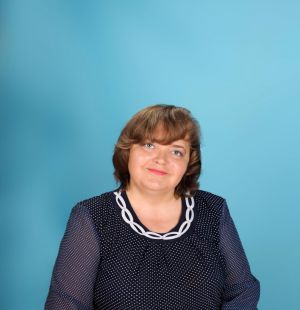   КОНСПЕКТ организованной образовательной деятельности по формированию элементарных математических представлений для детей подготовительной группы «Весенние часы» Разработала: воспитатель старшей разновозрастной группы Пикулева О.Е., педагог первой квалификационной категории.Этапы организации образовательной деятельностиВремяСодержание взаимодействия воспитателя с детьмиПримечанияI.Орг. момент.Ориентировка во времени (время года, весенние месяцы, дни недели, определение времени на часах).Определение цели занятия.II. Основная часть.Работа с демонстрационным и раздаточным материаломФизминутка.Ориентировка в пространстве.Звонок часовРазминка с мячомЗвонок часовДеление на части.III. Завершающий этап. Беседа по достижению цели.3 мин10мин3 мин 2мин5  мин2 мин5 минРебята, сегодня к нам на занятие пришли гости. Давайте поздороваемся с ними. Мы поприветствовали друг друга  и гостей. А теперь я хотела бы узнать, какое сейчас у нас с вами время года? (Ответы детей). Назовите весенние месяцы. Назовите все дни недели. (Дети называют).                    Скажите, какой сегодня день недели? Правильно, среда! (На экране телевизора появляется изображение часов, на которых показано 9 часов, звенит звонок будильника). Интересно, а который час? (ответ детей) Правильно! Посмотрим на наши весенние часы. Который час на весенних часах? На что указывает стрелка часов ещё? (на голубую коробочку). Сейчас посмотрим, что в ней находится. (В коробочке число 20).   Вот нам и задача на сегодняшнее занятие. Мы с вами, ребята, будем знакомиться с числом 20.Перед вами расположены счётные палочки. Нам нужно определить, какое количество счётного материала мы имеем. Как мы узнаем это?На доске размещается рисунок с 10 палочками.                                                -Отсчитайте и положите слева 10 палочек. Сколько палочек слева? Как можно сказать по- другому? (один десяток).                 (На доске добавляется изображение ещё 10 палочек).  -Отсчитайте и положите справа 10 палочек.                                                       Сколько палочек справа?  (один десяток).                                   Сколько же всего палочек? (20).   Как ещё можно сказать по- другому? (Два десятка)                      У нас получилось число 20.                - Давайте запишем с вами число 20 до конца строчки.
-Разобьёмся на две группы.  Первую группу назовём «Крестики», вторую группу назовём «Нолики». Предлагаю, вам, мои друзья, решить задачи, условия которых расположены на карточках (условия задач находятся в картинках на досках).                                                                  -Готовы ли ваши решения задач, ребята?  Кто будет отвечать? (Дети выбирают, кто расскажет условие и решение задачи. (Отвечающие остаются у доски)                          –Молодцы, условия задач поняли правильно и решение произвели точно! Кот Антипка жил у нас,Он вставал с лежанки в час, В два на кухне ел сосиски,В три-сметану ел из миски.Он в четыре умывался,В пять по коврику катался,В шесть тащил сельдей из кадки,В семь играл с мышами в прятки,В восемь- хитро щурил глазки, В девять- ел и слушал сказки,В десять- шел к лежанке спать, Потому что в час вставать.-Давайте, ребята, нарисуем геометрические фигуры под диктовку. Перевернём свои листы на чистую сторону.-Рисуем 4 круга в правом верхнем углу. В левом нижнем углу поместим 2 прямоугольника. В правом нижнем углу нарисуем 3 овала, в левом   нижнем углу - 5 овалов, а в середину поместим трапецию.Все успешно закончили диктант? Молодцы!    Который час у нас ? Правильно, 11! Снова коробочка, а в ней, наверное, сюрприз какой - то!     (МЯЧ))                                               Не заняться ли нам разминкой? Встанем в круг и  произведем счёт от 11 до 20. (разминка с мячом.)         -Отлично произвели счёт!     Который час на наших часах? Пять часов? Чем мы с вами занимаемся в это время? Правильно, собираемся   домой. Что нам приготовила следующая коробочка на стрелочке. Смотрите, в ней апельсин! У нас остались апельсины, которые мы не разделили с друзьями!                   Нам нужно разделить круг - апельсин на части. Молодцы! Справились с заданием, всех угостили! Который час у нас сейчас? Уже 9 часов? Чем мы занимались сегодня с вами на занятии? (Ответы детей (Рефлексия)). Чем вы, находясь дома в 9 часов вечера, занимаетесь? Правильно, готовитесь ко сну.  Я вам хочу подарить вот такие часы, которые помогут вам правильно распределять свое время.Дети стоят на ковре.Дети подходят к столу, где размещён муляж весенних часов с коробочкамиДети садятся за столыДети работают на листах бумаги Дети проходят к доскамДети садятся за столы.Дети проходят на ковёр.Дети садятся на стульяДети подходят к столу с весенними часами.Дети переходят на ковёр.Дети подходят к столу с весенними часами.Дети переходят к столам Дети подходят к столу с весенними часами.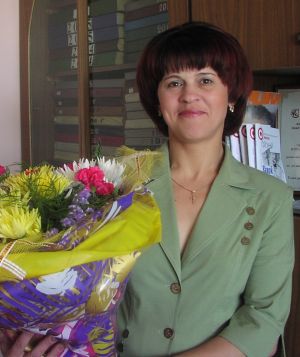 КОНСПЕКТ организованной образовательной деятельности по формированию элементарных математических представлений для детей старшей группы «На работу в супермаркет!» Разработала: воспитатель старшей разновозрастной группы Квитченко О.М., педагог первой квалификационной категории.
Мы на плечи руки ставим,
Начинам их вращать,
Так осанку мы исправим,
Один-2-3-4-5!
Руки к плечам,
круговые вращения,
плечами вперед
и назад.
Чтоб получше нам размяться,Будем ниже  наклоняться.
Наклоняемся вперед,
А потом наоборот.
Наклоны вперед
и назад
Вот еще одно заданье-
Выполняем приседанья.
Не ленитесь приседать!
Один -2-3-4-5!
Приседания
Мы 7 раз в ладоши хлопнем,
8 раз ногами топнем
 Хлопки,
Топот.
Мы попрыгаем немного
И пройдемся по дороге
За столы садимся дружно
Нам теперь  трудиться нужно.
Прыжки на месте
Ходьба на месте
Садятся.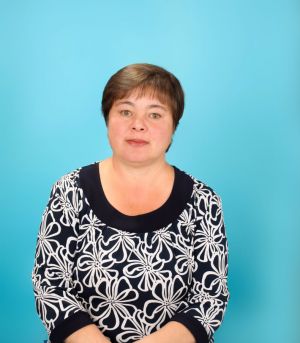 КОНСПЕКТ организованной образовательной деятельности по формированию элементарных математических представлений для детей второй младшей группы «В гостях у сказки «Гуси – лебеди».Разработала: воспитатель средней разновозрастной группы Безуглова Ж.Р., педагог первой квалификационной категории.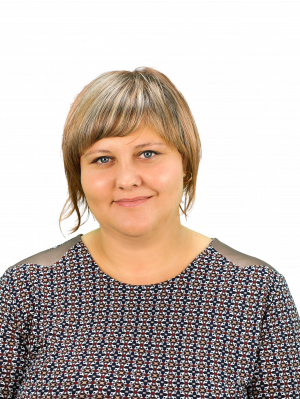 КОНСПЕКТ организованной образовательной деятельности по формированию элементарных математических представлений для детей средней группы «Высота» Разработала: воспитатель средней разновозрастной группы Капустина И.А., педагог первой квалификационной категорииЭтапы организации образовательной деятельностиВремяСодержание взаимодействия воспитателя с детьмиПримечанияI.Ориентировка в деятельностиМотивацияОпределение целиОпределение необходимых действийII. Исполнительский этап1. Работа с демонстрационным материалом2. Работа с раздаточным материалом3.Физ.минутка4. Д/ И. с палочками Кюизенера « Построим дом» III. Завершающий этапБеседа по достижению цели3 мин15 мин2 мин - Ребята, сегодня к нам в группу пришло видео-обращение, давайте узнаем, от кого оно!1 СЛАЙДЗдравствуйте, ребята, меня зовут Матронушка, я приготовила для вас чудесную коробочку! А для того чтобы узнать, что находится в этой коробочке, нужно разгадать загадку: Ростом разные подружки,Но похожи друг на дружку.Все они сидят друг в дружке,А всего одна игрушка?- Правильно это матрешки! Воспитатель:- Посмотрите, какие красивые сестрички-матрешки!- Ой, ребята, а что-то они грустные такие!- Давайте спросим, что случилось?- Матрешки наши поссорились, потому - что не могут определить кто из них выше ростом, а кто ниже!- Ребята, давайте поможем нашим подружкам разобраться, кто же из них самая высокая, кто ниже? - А чтобы это понять, нам необходимо расположить матрешек в ряд. - Давайте присядем на стульчики возле стола!- Ребята, матрешек мы расположим в ряд в порядке убывания. Посмотрите внимательно!- Я выбираю самую высокую матрешку, ставлю ее.- Далее из оставшихся матрешек выбираю самую высокую и ставлю ее сбоку   первой матрешки. - Продолжаю выбирать из оставшихся матрешек самую высокую и ставлю ее в ряд.- Посмотрите матрешка, выбранная как самая высокая, оказалась самой низкой в ряду! - Выбираю самую высокую и ставлю ее в ряд.- Ставлю в ряд последнюю матрешку!-  Первая матрешка у нас самая высокая, затем матрешка ниже, затем еще ниже, еще ниже, и самая низкая!- Посмотрите, а матрешки немного развеселились!- Они предлагают нам поиграть, берите стульчики и проходите за свои столы.- Что это принесли с собой матрешки! (воспитатель обращает внимания детей на кубики на столах)- Правильно, это кубики, а на какую геометрическую фигуру они похожи? - Да на куб, а как вы догадались, что это куб?- Молодцы, у куба есть углы, грани.- А грани, какой формы?- Молодцы ребята! - А кубики одинаковые по величине и по цвету?- Кубики разные по величине и цвету. - Давайте расставим кубики в ряд в порядке убывания! - Берите самый высокий кубик, ставьте его на стол.- Затем, из оставшихся кубиков выбираем какой?- Да, самый высокий, и ставим его сбоку первого.- Продолжаем выбирать из оставшихся кубиков самый высокий и ставить в ряд.- Сравните соседние кубики!- Красный кубик выше, зеленого, но ниже синего. - Ставьте последний кубик.- Посмотрите, кубики расположены в ряд в порядке убывания – сначала самый высокий, затем ниже, еще ниже, еще ниже и самый низкий.- У всех получилось? - А теперь мы с вами отдохнем немного и поиграем! 2 СЛАЙД(воспитатель проводит физминутку)«Матрешки»Мы, матрешки, вот такие крошки.(Руки на поясе, дети выполняют приседания с поворотами вправо и влево)Посмотрите, вот у нас красные сапожки.(Руки на поясе, движение «ковырялочка», завершаемое тремя притопами)Мы, матрешки, вот такие крошки(Руки на поясе, приседания с поворотами вправо и влево)Посмотрите, вот у нас розовые щечки(Растирание руками щек)Мы, матрешки, вот такие крошки(Руки на поясе, приседания с поворотами вправо и влево)Посмотрите, вот у нас яркие платочки.(Повороты головы вправо-влево, взявшись за «кончики платочков»)- Хорошо отдохнули! А теперь я предлагаю построить для матрешек домики! Проходите на стульчики.- Для этого нам понадобятся цветные палочки и вот такая схема (воспитатель показывает схему).- На этой схеме изображен домик. Нам нужно внимательно рассмотреть, взять палочку соответствующего цвета и положить ее в нужное место на схему.- И так построить весь домик!- У всех получились домики?- Ребята, а как узнать, сколько нам понадобилось для дома палочек красного цвета?- Посчитайте!- Сколько?- Как проверить?- Пересчитайте!- Красных палочек нам понадобилось 5. Молодцы!- Матрешки    совсем    развеселились!- Смогли мы им помочь? - Давайте вспомним, что мы для этого сделали?- Теперь наши подружки запомнят, кто из них самая высокая, а кто низкая, и не будут больше спорить.Дети сидят  на ковреДети садятся на стульчики возле столаДети проходят за свои столыДети проходят на коверДети садятся за столы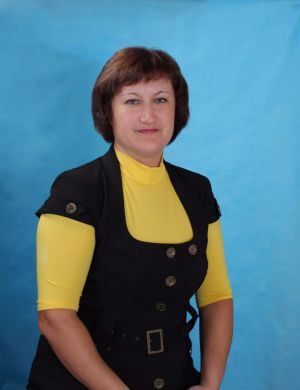 КОНСПЕКТ организованной образовательной деятельности по музыке для детей старшей группы «Музыка весны» Разработала: Пустовалова Н.А., музыкальный руководитель, педагог первой квалификационной категории.КОНСПЕКТ организованной образовательной деятельности по музыке для детей средней группы «В лес на саночках!»  Разработала: Пустовалова Н.А., музыкальный руководитель, педагог первой квалификационной категории.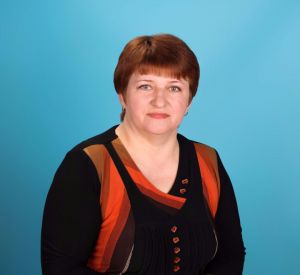 КОНСПЕКТ организованной образовательной деятельности по речевому развитию для детей подготовительной группы «Лети, лепесток!» Разработала:  старший воспитатель Сидорова Н.Н., педагог первой квалификационной категории.КОНСПЕКТ организованной образовательной деятельности по развитию речи в средней группе «Наши защитники» Разработала: Квитченко О.М., педагог первой квалификационной категории.